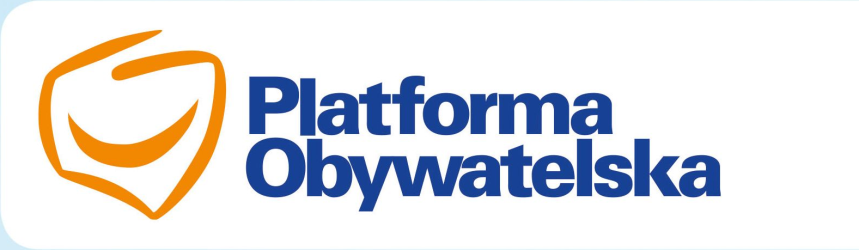 Program wyborczy ŚwidnickiejPlatformy Obywatelskiej RPŚwidnica - miasto w którym chce się żyć.Na przestrzeni ostatnich lat nasze Miasto zmieniło się. Zmieniły się także warunki rozwoju naszego kraju, województwa, czy powiatu. Cały świat wokół nas się zmienia, różnicują się też potrzeby lokalnej społeczności. Aby nadążyć za tempem zmian, nie można tkwić w miejscu !Należy wspólnymi siłami wszystkich mieszkańców podjąć wyzwania, jakie przed nami stoją i nie marnować potencjału, jakim dysponujemy.Chcemy przedstawić nasz program dla miasta, - w którym chce się mieszkać, do którego chce się wracać – po prostu miasta, w którym chce się żyć. Miasta dla rodzin, dla młodych i dla seniorów, dla sportowców, dla naukowców, dla ludzi sprawnych                  i z dysfunkcjami – z równomiernym rozwojem wszystkich sfer życia mieszkańców.Zamierzenia te w wielu obszarach będą realizowane wspólnymi siłami, np.                    we współpracy z okolicznymi samorządami, organizacjami pozarządowymi oraz chętnymi do pracy i pełnymi zapału Mieszkańcami Świdnicy. Deklarujemy wolę współpracy ze wszystkimi, którym zależy na poprawie jakości życia w Świdnicy.1. MIASTO BEZPIECZNEWdrożenie programu „Bezpieczne przejście dla pieszych”, poprzez wspólne z Policją wytypowanie najniebezpieczniejszych przejść dla pieszych oraz poprawę ich bezpieczeństwa, m.in. zamontowanie specjalistycznego oświetlenia  LED.Usprawnienie działania oświetlenia miejskiego, które  jest ważnym elementem poczucia bezpieczeństwa mieszkańców – należy tak wyregulować czas świecenia lamp na ulicach i w parkach, by mieszkańcy nie musieli poruszać się w ciemnościach. Oświetlenie to powinno być realizowane z wykorzystaniem nowoczesnych, energooszczędnych opraw LED.Modernizacja systemu monitoringu oraz objęcie zasięgiem kamer, w tym urządzeń mobilnych,  wskazanych przez mieszkańców nowych obszarów m.in. w Centrum, na Osiedlu Młodych, na Zawiszowie i na Zarzeczu. Skuteczna walka z wandalami niszczącymi infrastrukturę miejską (znaki drogowe, ławki, wiaty przystankowe, kosze na śmieci) poprzez montowanie kamer mobilnych,  a w następstwie przykładne karanie sprawców i wykorzystywanie ich energii dla prac społecznie użytecznych.5) Dalszy rozwój programów prewencyjnych w świdnickich szkołach - walka z narkotykami, dopalaczami, alkoholem i papierosami, ale też zwalczanie uzależnień telewizyjnych i komputerowych.6) Efektywne wspieranie służb ratowniczych, porządkowych i grup prewencyjnych –     w tym Policji i Straży Pożarnej.   7) Pilne rozwiązanie zagrożeń komunikacyjnych na skrzyżowaniu ulic Mieszka I              i Wodnej.2. MIASTO PRZYJAZNE1) Zwiększenie ilości miejsc dla dzieci w żłobkach oraz wspieranie niepublicznych form opieki nad dziećmi.2) Wdrożenie programów profilaktycznych, m.in. programu szczepienia przeciwko nowotworom szyjki macicy młodych kobiet,3) Zamrożenie wysokości podatku od nieruchomości dla wszystkich budynków i gruntów przeznaczonych na cele mieszkaniowe.4) Stworzenie warunków dla obniżenia opłat dla mieszkańców za wywóz i segregację odpadów. 5) Stwarzanie warunków do rozwoju i zwiększanie zakresu ulg podatkowych dla istniejących i nowo powstających małych i średnich przedsiębiorstw.6) Sprzyjanie powstaniu „Domu Spokojnej Starości” na terenie naszego miasta.7) Wspieranie budowy hospicjum przy ul. Leśnej i ośrodków działających na rzecz osób niepełnosprawnych i przewlekle chorych. 8) Dziennik elektroniczny za darmo dla wszystkich rodziców uczniów świdnickich szkół podstawowych i gimnazjów.3. MIASTO ROZWOJU1) Budowa nowych miejsc parkingowych oraz remonty chodników w Centrum i na osiedlach mieszkaniowych, wraz z likwidacją barier architektonicznych dla osób niepełnosprawnych, w tym niedosłyszących i niedowidzących.2) Budowa systemu ścieżek rowerowych wraz z połączeniem z regionalną siecią rowerową w Sudetach. 3) Rozbudowa Szkoły Podstawowej nr 1 na Osiedlu Zawiszów oraz budowa zespołu boisk przy Szkole Podstawowej nr 8 przy ulicy Wałbrzyskiej i przy Gimnazjum nr 2 przy ulicy Ofiar Oświęcimskich.4) Budowa miejskiej, szerokopasmowej sieci światłowodowej oraz publicznych punktów dostępu do internetu.5) Urządzenie publicznych toalet w rejonach pod tym względem zaniedbanych, m.in. na Osiedlu Młodych, oraz Osiedlach Zawiszów i Zarzecze.6) Modernizacja i zwiększenie ilości tzw. mebli miejskich, m.in. koszy ulicznych, słupów ogłoszeniowych i stojaków na rowery. 7) Szczególna ochrona mieszkańców przed wzrostem poziomu spalin i hałasu przy budowie nowych dróg i rozbudowie skrzyżowań.4. MIASTO AKTYWNE1) Wspieranie utworzenia nad Zalewem Witoszówka przystani dla rowerów wodnych, kajaków, i małych żaglówek wraz z budową zaplecza i organizacją szkółki żeglarskiej oraz utworzeniem przy pomostach piaszczystej miniplaży, z jednoczesnym uspokojeniem ruchu kołowego na ulicy Polna Droga i zwiększeniem dostępności terenu nad Zalewem dla rowerzystów.2) Budowa ekonomicznego, energooszczędnego aquaparku w skali dopasowanej do naszego miasta, wraz z modernizacją basenu odkrytego przy ulicy Śląskiej.3) Lodowisko miejskie przy ulicy Śląskiej powinno zachować swój charakter i funkcje     z jednoczesną modernizacją obiektu i przystosowaniem do potrzeb widowiskowo-sportowych, zachowując w okresie zimowym priorytet dla lodowiska.4) Urządzenie obserwatorium astronomicznego w Gimnazjum nr 1 imienia znanej świdnickiej astronom Marii Kunic.5) Maksymalne wykorzystanie obiektów szkolnych na zajęcia wyrównawcze i sportowe oraz koła zainteresowań.6) Wdrożenie programu stypendialnego dla uzdolnionej młodzieży oraz promowanie młodych talentów.7) Dofinansowanie obozów sportowych, organizowanych przez świdnickie kluby, dla dzieci i młodzieży.5. MIASTO DOSTĘPNE 1) Wdrożenie specjalnych ulg i preferencji w miejskiej komunikacji publicznej.2) Poprawa jakości miejskiej komunikacji publicznej poprzez dostosowanie przebiegu tras i ilości kursów do aktualnych potrzeb mieszkańców.3) Zamontowanie elektronicznych wyświetlaczy z rozkładem jazdy na najważniejszych przystankach w mieście.4) Montaż klimatyzacji i biletomatów w każdym autobusie komunikacji miejskiej.5) Zamontowanie na najważniejszych skrzyżowaniach w mieście liczników odmierzających czas do zmiany świateł sygnalizacji ulicznej.6) Budowa miejsc parkingowych przy pętlach autobusowych w systemie P + R.7) Zwiększenie dostępności usług i handlu na Starym Mieście poprzez zwiększenie ilości terenowych miejsc parkingowych lub budowę parkingu kubaturowego.6. MIASTO PRZYJAZNE ŚRODOWISKU1) Modernizacja parków miejskich i nadanie każdemu z nich niepowtarzalnego charakteru, wraz ze stworzeniem funkcji gospodarzy parków miejskich oraz organizacją w każdym parku specjalnych wybiegów dla psów:- Park Centralny jako park rekreacyjny i spacerowy dla wszystkich pokoleń,- Park im. Jana Kasprowicza jako park szkolny z miejscami do wypoczynku i nauki dla uczniów okolicznych szkół, - Park Młodzieżowy jako ogród botaniczny ze ścieżkami przyrodniczymi,- Park im. gen. Władysława Sikorskiego jako park historyczny z ekspozycją pozostałości fortyfikacji Fryderyka Wielkiego i pamiątek po Czerwonym Baronie, wraz ze ścieżkami dydaktycznymi,- Parki Kanonierów, Ułanów i Saperów jako parki ze specjalnymi udogodnieniami dla rekreacji i komunikacji rowerowej,- Park Strzelnica jako teren sportowo – rekreacyjny i piknikowy, z rozbudowanymi ścieżkami zdrowia i wydzielonymi miejscami dla strzelectwa i łucznictwa.2) Wspieranie budowy schroniska dla zwierząt przy ulicy Pogodnej.3) Wspieranie i promocja idei ogródków działkowych i rekreacyjnych.4) „Czysta i tania energia” – wsparcie finansowe i organizacyjne dla mieszkańców planujących budowę instalacji fotowoltaicznych i solarnych5) Pomoc w przygotowaniu i wdrażaniu najnowszych rozwiązań organizacyjnych            i technicznych w dziedzinie energetyki i ochrony środowiska, umożliwiających efektywną realizację projektów związanych z gospodarowaniem mediami - w tym energią elektryczną.6) Promowanie działań ukierunkowanych na segregację, odzysk i wtórne zagospodarowanie odpadów oraz likwidacja „dzikiego” wysypiska odpadów przy ulicy Mikołaja Kopernika.7) Ogrodzenie oraz zakrzewienie, w porozumieniu ze wspólnotami i spółdzielniami mieszkaniowymi wszystkich miejsc gromadzenia i segregacji odpadów. 7. MIASTO KULTURALNE1) Kontynuowanie i rozszerzanie formy miejskich projektów kulturalnych służących mieszkańcom oraz wspieranie nowych obywatelskich inicjatyw kulturalnych.2) Finansowe wsparcie dla rewitalizacji i remontu zabytków, w tym szczególna troska o najważniejsze zabytki kultury sakralnej i mieszczańskiej.3) Organizacja wielopokoleniowych Centrów Kultury i Spotkań na Osiedlu Młodych, na Osiedlach Zawiszów i Zarzecze oraz na Kraszowicach.4) Utworzenie placu „Drugie życie książki” przy ulicy Franciszkańskiej – sezonowe miejsca dla czytelników, regały dla wymiany książek oraz letnie kino prezentujące najważniejsze światowe adaptacje literatury pięknej.8. MIASTO OBYWATELSKIE1) Upowszechnianie idei Budżetu Obywatelskiego oraz Inicjatyw Obywatelskich, jako przejawów realnego wpływu świdniczan na sposób wykorzystania pieniędzy publicznych.2) Uruchomienie internetowej platformy dialogu społecznego, dzięki której mieszkańcy mogliby bezpośrednio kontaktować się z Prezydentem i wskazywać na nurtujące ich problemy.  3) Zobowiązanie do corocznego przedstawiania świdniczanom sprawozdania z realizacji naszego programu wyborczego.